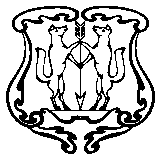 АДМИНИСТРАЦИЯ ГОРОДА ЕНИСЕЙСКАКрасноярского краяРАСПОРЯЖЕНИЕ10  марта   2016 г.                             г. Енисейск                                     №  239 - рОб организации мероприятий по проведению эвакуации населения, имущества и домашних животных из мест возможного подтопления на территории города, во время весеннего паводка и зимнего ледостава.         В целях обеспечения выполнения мероприятий по проведению эвакуации населения, имущества и домашних животных из мест возможного подтопления территории города во время весенних паводков и зимних ледоставов, во исполнение Федерального закона от 21.12.94 № 68 «О защите населения и территории от чрезвычайных ситуаций природного и техногенного характера», Федерального закона от 06.10.2003 № 131-ФЗ «Об общих принципах организации местного самоуправления в Российской Федерации», закона Красноярского края от 10.02.2000 № 9-631 «О защите населения и территорий Красноярского края от чрезвычайных ситуаций природного и техногенного характера», Устава города Енисейска: Утвердить:         -схему оповещения руководящего состава администрации, оперативных служб, руководителей предприятий, организаций, учреждений и населения города при проведении эвакуационных мероприятий (приложение 1);        -перечень зон подтопления при возможном подъеме уровня воды в реке Енисей от 10,6 до 12.5 м. (приложение 2);        -перечень домов, попадающих в зоны подтопления с указанием ФИО, возраста, пола проживающих в домах жителей (приложение 3);        -перечень домашних животных и птицы, попадающих в зоны подтопления (приложение 4);       -перечень объектов жизнеобеспечения попадающих в зоны подтопления (приложение 5);       -перечень объектов социального назначения попадающих в зоны подтопления (приложение 6);       -перечень зданий и сооружений для размещения эвакуируемого населения из зон возможного подтопления (приложение 7);      -перечень складов, для размещения имущества эвакуируемых и помещений для размещения эвакуируемых домашних животных и птицы (приложение 8);       -расчет на эвакуацию населения из зон возможного подтопления (приложение 9);       -расчет на создание аварийно-спасательных формирований на предприятиях города для осуществления мероприятий по защите населения и объектов жизнеобеспечения в зонах возможного подтопления (приложение 10);       -порядок и очередность проведения эвакуационных мероприятий (приложение 11);        -маршруты движения и состав групп (сил и средств) для проведения эвакуационных мероприятий (приложение 12);        -алгоритм действий городского звена ТП РСЧС при проведении эвакуационных мероприятий (приложение 13);        -текст уведомления о временном отселении (приложение 14).        -текст расписки об отказе в эвакуации (приложение 15).       2. Заместителям главы города, руководителям управлений, отделов и служб администрации, руководителям предприятий, организаций и учреждений города, произвести корректировку планов   противопаводковых мероприятий, уточнить порядок действий по предупреждению и ликвидации возможных ЧС, привести в готовность силы и средства согласно требованиям настоящего распоряжения.      3. Директору МУП «Енисейское АТП» (С.В. Штерн) в срок до 01.04.2016:       - приказом назначить экипажи 2х катеров материально-технического резерва, из числа наиболее подготовленных работников, для проведения спасательных работ в случае подтопления территории города;      - произвести ревизию плавсредств из материально-технического резерва и моторов к ним, хранящихся на складе предприятия, и подготовить их к работе.      4. Главному специалисту по вопросам ГО, ЧС и ОПБ (Е.В. Кушаков): уточнить информацию, необходимую для проведения эвакомероприятий,  01.04.2016 доложить о готовности сил и средств городского звена ТП РСЧС к работе по предупреждению и ликвидации возможных ЧС при прохождении весеннего паводка и зимнего ледостава 2016-2017 годов.          5. Распоряжение от 25.03.2015 № 428-р «Об организации мероприятий по проведению эвакуации населения, имущества и домашних животных из мест возможного подтопления на территории города, во время весеннего паводка и зимнего ледостава» считать утратившим силу.               6. Контроль над выполнением распоряжения оставляю за собой.             7. Распоряжение вступает в силу со дня подписания.Глава города                                                                                       И.Н. АнтиповКушаков Евгений Васильевичтел. 8(39195) 2-27-98